Historia kl. VII  01.06.2020 r.Szanowni Rodzice, Drodzy Uczniowie!Zadania, które widzicie przed sobą są do wykonania do środy 03.06.2020r. Dzisiejsza  lekcja, to lekcja powtórzeniowa.  03.06 2020r. piszemy sprawdzian z działu VI- go II Rzeczpospolita- sukcesy i niepowodzenia str.204 -231. .Zapisujemy temat w zeszycie:Temat: Powtórzenie wiadomości.Proszę Was o przeczytanie najważniejszych wiadomości, które dla Was przygotowałam oraz wcześniejszych notatek.WAŻNE POSTACIEROMAN  DMOWSKI - założyciel komitetu narodowego w Paryżu, współtwórcapolskich oddziałów we Francji i w Rosji, reprezentant polskich interesów za granicąJÓZEF  PIŁSUDSKI - naczelnik państwa, dowódca I Brygady Legionów Polskich,działacz niepodległościowy, marszałek Polski.      GABRIEL NARUTOWICZ – został pierwszym prezydentem II Rzeczypospolitej.JANUSZ KUSOCIŃSKI – zdobył złoty medal na olimpiadziew 1932 roku.MARIA DĄBROWSKA – należała do czołowych twórców literatury w dwudziestoleciumiędzywojennym.EUGENIUSZ KWIATKOWSKI – jako minister przemysłu zabiegał o budowę portu wGdyni i COP-u.IGNACY JAN PADEREWSKI – był wybitnym polskim politykiem i pianistą.WŁADYSŁAW REYMONT – otrzymał Nagrodę Nobla w dziedzinie literaturyPojęcia:       PLEBISCYT – głosowanie ludności danego terytorium  w celu wypowiedzenia się w sprawie jego przynależności państwowej.ZIEMIAŃSTWO – właściciele rozległych majątków ziemskich, w większości wywodzący się z dawnej szlachty.PARTIA – organizacja zrzeszająca polityków o określonych poglądach.PARLAMENT – organ władzy ustawodawczej w kraju demokratycznym. W Polsce tworzą go sejm i senat.OPOZYCJA – grupa ludzi jawnie sprzeciwiająca się władzom.ANALFABETYZM – brak umiejętności czytania i pisania.                                  ZAMACH MAJOWYWOJNA POLSKO - BOLSZEWICKAII RZECZPOSPOLITANAJWIĘKSZE OSIĄGNIĘCIA II RZECZYPOSPOLITEJ W DZIEDZINIE GOSPODARKI TO :Budowa portu w Gdyni (pozwolił on uniezależnić się od Gdańska)Utworzenie COP-u (w którym rozwijał się między innymi przemysł      maszynowy i hutniczy).Budowa linii kolejowej umożliwiającej transport węgla z Górnego Śląska na Wybrzeże.Wprowadzenie nowej waluty – złotego polskiegoNARODOWOŚCI ZAMIESZKUJĄCE II RZECZYPOSPOLITĄ:Ukraińcy, Białorusini, Niemcy, Żydzi, Litwini, Czesi, Słowacy, Rosjanie, Ormianie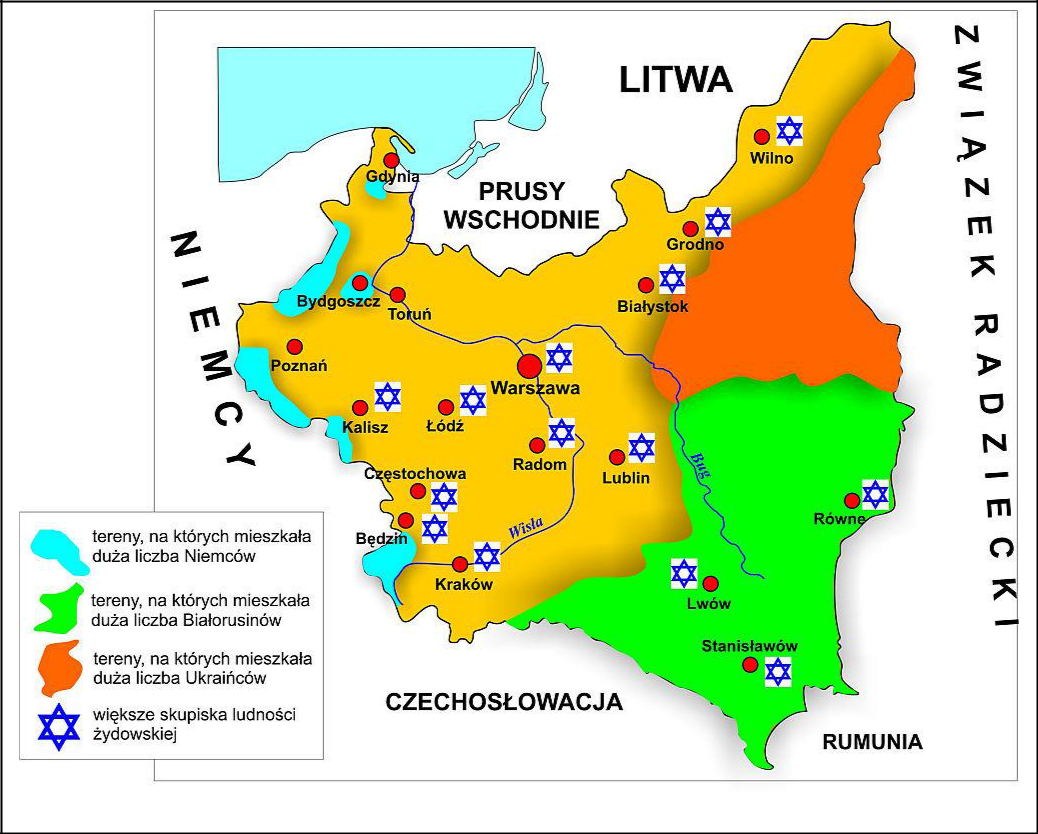 W latach 1920-1922r. ukształtowały się ostateczne granice II Rzeczpospolitej. Ostateczny obszar odbudowanego państwa polskiego wynosił 388,6 tys. Km².Pod tym względem Polska zajmowała szóste miejsce w Europie.Jej sąsiadami idąc od zachodu były: Niemcy, Czechosłowacja, Rumunia, Związek Radziecki, Litwa, Łotwa oraz Wolne Miasto Gdańsk. Struktura administracyjna II Rzeczypospolitej opierała się na podziale na województwa.W 1921 r. liczba mieszkańców Warszawy przekroczyła milion, a sześć miast liczyło ponad 100 tys. (później jeszcze kilka przekroczyło tę liczbę).Najliczniejszą grupą społeczną byli:chłopi, którzy stanowili około 55 proc. ogółu ludności Polski,robotnicy (ponad 27,5 proc.),drobnomieszczaństwo (11 proc.),inteligencja i wolne zawody (ponad 5 proc.),więksi przedsiębiorcy (1 proc.)ziemianie zajmujący znacznie ważniejszą, niż wskazywałaby na to liczebność, pozycję w życiu społecznym (0,4 proc.).Bardzo proszę o odesłanie do mnie wykonanych prac. Proszę pisać czytelnie i podpisywać pracę. Prosiłabym również o pisanie dat na konkretnych pracach.Serdecznie pozdrawiam Małgorzata ZawadaPRZYCZYNA ZAMACHU MAJOWEGO:SKUTEK ZAMACHU MAJOWEGO: zacięta walka polityczna, przejęcie władzy przez Józefa częste zmiany rządów,Piłsudskiego, niemożność rozwiązania zmniejszenie uprawnieńproblemów gospodarczych.sejmu, wzrost znaczenia rządui prezydenta, ograniczenie prawobywatelskich.PRZYCZYNA WOJNY POLSKO-BOLSZEWICKIEJSKUTEK WOJNY POLSKO-BOLSZEWICKIEJNajazd bolszewików na Polskę, dążenie doUstalenie wschodniej granicy IIzaprowadzenia komunizmu w Europie.Rzeczypospolitej, zatrzymanie pochodukomunizmu na zachód Europy